Atendendo determinação do Tribunal de Contas do Estado de Goiás-TCE-GO, nos termos do art. 3º, § 2º, inciso III, alínea “i”, da Resolução Normativa - TCE nº 002/2001, solicita Declaração de Não Acumulação de Cargos Públicos, ou Declaração de Acumulação Legal, devidamente assinada(as) pelo(a) servidor(a).Eu_________________________________________________________
em conformidade com a Resolução acima, DECLARO, responsabilizando-me penal, civil e administrativamente por qualquer falsidade, incorreção ou omissão, que na esfera Federal, Estadual e Municipal e seus Poderes e na Administração Direta, Sociedade de Economia Mista, Empresa, Fundações e Autarquias:(  ) Não ocupar qualquer outro cargo, função ou emprego público.B- (  ) Ocupar o(s) seguinte(s) cargo(s) ou empregos(s) público(s):Cargo ativo	_________________________________Órgão________________________________,Carga horária semanal de ___horas,   cumprindo o horário de ____às____.C- ( ) Estou aposentado(a) em outro cargo/emprego público.Cargo________________________________Órgão_____________________________________Obs: Preencher em caso de estar aposentado em outro cargo e anexar cópia do ato de concessão de sua aposentadoria e contracheque.D-(  ) Não estou aposentado(a) em outro cargo ou emprego público.E-(  ) Estou em gozo de licença ou disponibilidade em outro cargo ou emprego público.F- (  ) Não estou em gozo de licença ou disponibilidade em outro cargo ou emprego público.Por ser verdade, firmo a presente declaração, para que se cumpram todos os efeitos legais,	,	de	de	.Assinatura por extenso: 	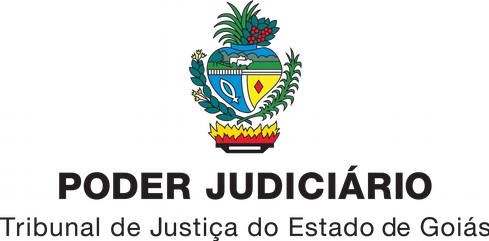 DECLARAÇÃO DE ACUMULAÇÃO E NÃO ACUMULAÇÃO DE CARGOS